Дельта-18.01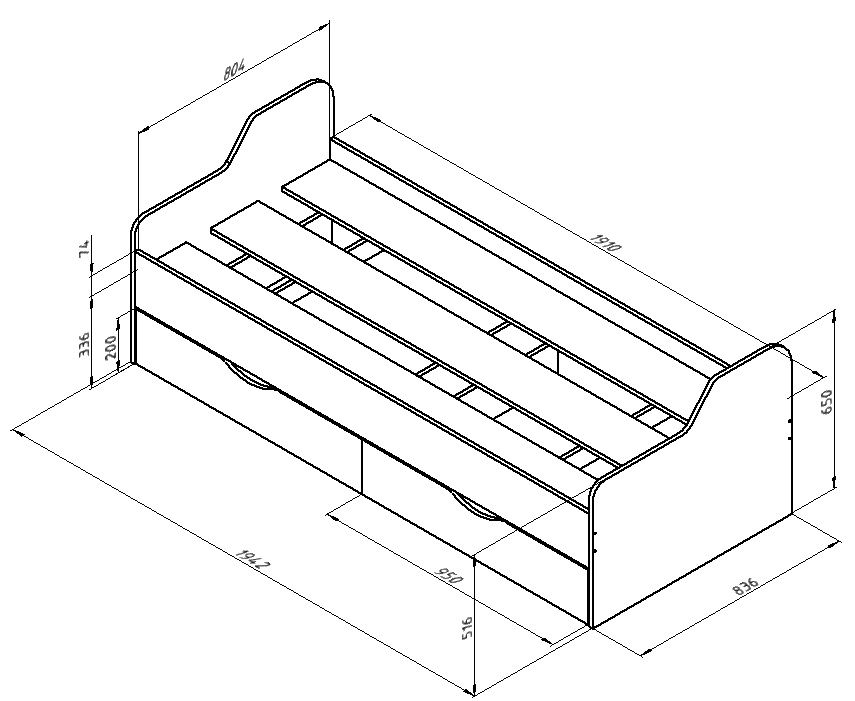  Описание:Кровать представляет собой удобное спальное место, подходящее как для ребенка, так и для подростка. Данная модель имеет 2 вместительных выкатных ящика, которые прекрасно подойдут для хранения игрушек или постельного белья. Лаконичный дизайн сделает кровать неотъемлемой частью уютного интерьера спального помещения.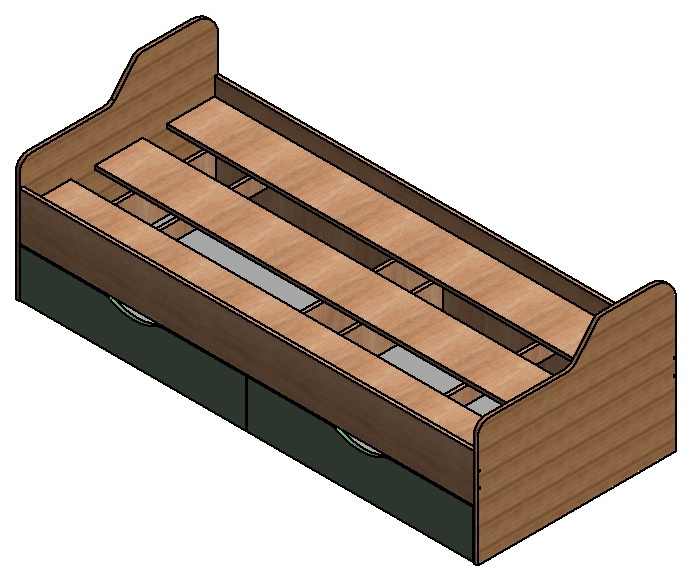 Габариты  (ДхШхВ)Д195*В65*Г84Размер спального места190х80Индивидуальная упаковка Гофрокороб Общий вес изделия 75кгОбъем изделия 0,15 м3Количество упаковок3 шт.Материал каркасаЛДСП - EggerФурнитура Пр-во Россия, Турция, ГерманияКромка ПВХ 2мм и 0,4мм пр-во РоссияЦвет корпусаДуб молочныйЦвет фасадаДуб молочный, ольха, орех, венге, оранж, салат,голубой,крем,желтыйГарантия18 мес.